Unité : 2                                                   Module : 3                                         Journée : 2                                                                             Communication oraleObjet : Réalisation d’un test : Es-tu bon voisin ? Cahier d’activités page 43…communication des résultats, identification du profil de chaque élève /commentaires et détermination de la tendance générale du groupe classe à partir des réponses.Supports : Figurines, tableau vert, test figurant au cahier d’activités page43Objectif  et structures: justifier un point de vue☺♦☺ /interrogation avec « que »et inversion de sujet.étapes         Activités de l’enseignant                       Activités des élèvesSituation d’exploration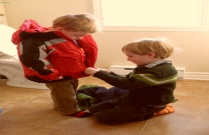 Situationd’apprentissages systématiques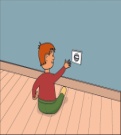 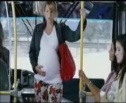 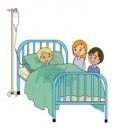 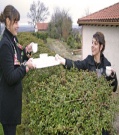 Situation d’intégration 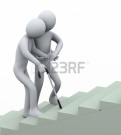 Situation d’évaluation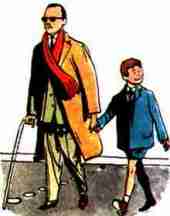 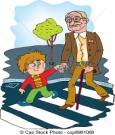 *Le maitre accroche au tableau les figurines suivantes et motive les élèves à réagir spontanémentLe maitre encourage les apprenants à se poser des questions de type QUE.. ?Le maitre accorde l’initiative aux élèvesLe maitre dit à ses élèves : Aujourd’hui nous allons vraiment voir si vous êtes de bons voisins ou non ,selon un test que vous allez faire individuellement.Apprentissage méthodique*Le maitre demande à ses élèves de réaliser le test et de réfléchir sur la raison de leur choix.Il demande à ses élèves de calculer le score de O et de ♦…Le maitre demande à ses élèves de lire ce qui est écrit à l’envers en bas de la page et leur demande de s’autocritiquer par exemple…………………….Le maitre transcrit au tableau vert la question suivante Pourquoi as-tu choisi la 1ere ou la deuxième réponse ?...Puis accorde l’initiative aux élèves de s’auto questionner et de justifier leurs choix…Pourquoi choisis- tu la 1ere réponse ?Pourquoi as-tu choisi cette réponse ?Que dite-vous à votre ami ?Que faites -vous si vous étiez à sa place ?(Un élève pose la question, l’autre répond et ainsi de suite)Le maitre interfère si la réponse est contre bonne éducation.Que pensez-vous de votre ami ?Donne-lui un conseil pour qu’il soit un bon citoyen. *Pour la deuxième situation le maitre dessine au tableau deux boules de paroles.Alors imaginez ce que va dire Mario à sa voisine….--------------------------------------------------»Situation4Ils se posent les mêmes questions.Même chose imaginer le dialogue.Apprentissage structuréLe maitre présente chaque fois une figurine pour consolider la structure du jour : l’interrogation avec que, et l’inversion de sujet1) un enfant s’approche de la prise électrique…..Ils se posent les questions, ils répondent 2) une femme enceinte qui est debout dans le métro.Ils se posent les questions, ils répondent3) un enfant alité, il est malade il reçoit son ami.Ils se posent les questions, ils répondent 4) une dame donne à sa voisine un gâteau à l’occasion de noël (laid)Ils se posent des questions, ils répondentLa charte du bon voisinAlors nous allons ensemble réaliser une charte du bon voisin ….et nous allons l’afficher au tableau officiel de l’école et au journal de classe…Que dites vous mes chers anges…Que puis-je faire pour aider un vieux voisin :Que dois-je faire pour être un bon membre du quartier ?Et à chaque fois le maitre motive les élèves à enrichir cette charte.Le maitre remet au tableau un support nouveau pour les élèves et leur demande de se poser des questions, de répondre et de justifier leurs réponses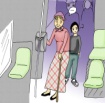 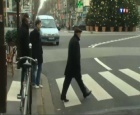 Les élèves regardent les illustrations et se préparent à réagir spontanément…Quelques anticipations : Que fait Mario ?Mario aide le vieil homme à traverser la rueQue font les deux voisins ?Les deux voisins ramassent les ordures ensembles.Les voitures cèdent le passage aux vieilles personnes Les deux enfants s’entraident pour aller à l’hôpitalLes quatre amis se saluent ils sont heureux…etc.…Ils prennent leurs cahiers d’activités page 43.Ils réalisent le test individuellement.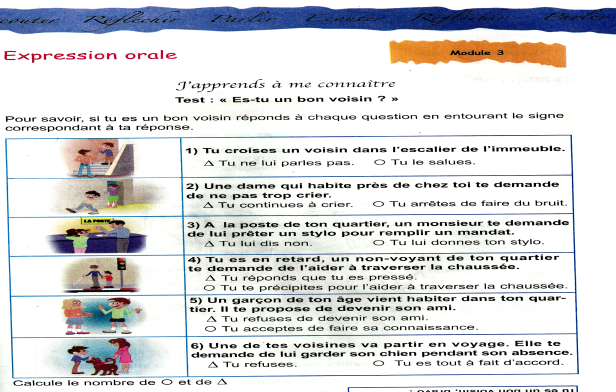 Ils calculent le nombre de O et de ♦J’ai eu 5 triangles donc je suis un mauvais voisinJ’ai eu 5 cercles je suis un bon voisin.J’ai choisi cette réponse par ce que je respecte mes voisins.J’ai choisi la première réponse parce que je n’aime pas parler aux voisins étrangers. C’est impoli de ne pas saluer les voisinsIl faut respecter et accepter les autres sans différences.-Peux –tu parler doucement chez toi ?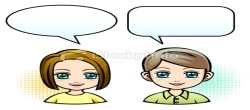 -Oui bien sure je m’excuse madame.Encourager les élèves à être gentil avec les autres..Pourquoi as-tu choisi la deuxième réponse ?Que fait Mario ? Puis-je vous aider monsieur à traverser la rue ?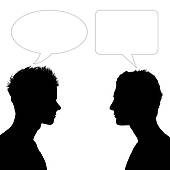 Oh !oui merci beaucoup, tu es très gentil.Que fait le petit enfant ? Il veut toucher la prise électriqueOu sont ses parents ? Ils travaillent, Ils sont occupés.Que faut-il faire ? Il faut éloigner l’enfant et l’emporter à ses parentsPourquoi la femme est-elle debout ? Elle est debout parce qu’elle ne trouve pas de chaise.Que fait Charlotte ? Elle cède sa place à la dame enceinte.Pourquoi l’enfant, est il alité ? Il est alité parce qu’il est malade.Que fait Mario ? Mario rend visite à son ami.Que porte Mario à son ami ? Mario porte un bouquet de fleurs à son ami.Pourquoi la dame donne-t-elle du gâteau à sa voisine ? Elle lui donne du gâteau parce qu’elle l’aimeQue fait la dame ? Elle offre du gâteau à sa voisine parce qu’elles s’aiment bien.Je peux l’aider à monter les escaliers/Je peux lui rendre service.Je dois participer dans les travaux de nettoyage.Je dois aider mes camarades à décorer le jardin.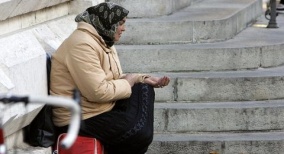 